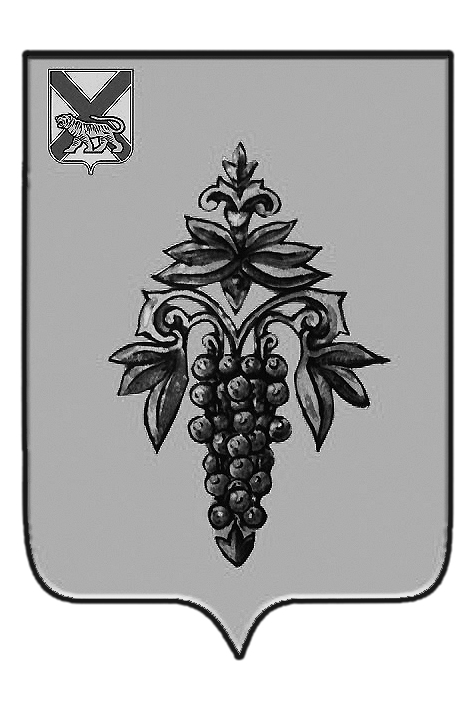 АДМИНИСТРАЦИЯ ЧУГУЕВСКОГО МУНИЦИПАЛЬНОГО РАЙОНА ПРИМОРСКОГО КРАЯ ПОСТАНОВЛЕНИЕ_______________	                                         с. Чугуевка	                                      № _______________О внесении  изменений в постановление администрации Чугуевского муниципального района от 19 декабря 2013 года № 1077-НПА «Об утверждении муниципальной программы «Развитие системы образования Чугуевского муниципального района» на 2014-2020 годы»Руководствуясь  статьёй 32 Устава Чугуевского муниципального района, администрация Чугуевского муниципального районаПОСТАНОВЛЯЕТ:1. Внести изменения в муниципальную программу «Развитие системы образования Чугуевского муниципального района» на 2014-2020 годы», утвержденную постановлением администрации Чугуевского муниципального района от 19 декабря 2013 года № 1077-НПА «Об утверждении муниципальной  программы «Развитие системы образования Чугуевского муниципального района» на 2014-2020 годы»  изложив приложение № 1 и приложение № 3 к программе «Развитие системы образования Чугуевского муниципального района» на 2014-2020 годы» в новой редакции (прилагается).2. Настоящее постановление вступает в силу со дня его официального опубликования.Глава Чугуевскогомуниципального района,глава администрации                                                                                    Р.Ю.ДеменёвПриложение к постановлению администрации Чугуевского муниципального районаот «____»__________2018г. №_____«Приложение № 1 к программе «Развитие системы образования Чугуевского муниципального района» на 2014-2020 годы                       СВЕДЕНИЯ О ЦЕЛЕВЫХ ИНДИКАТОРАХ, ПОКАЗАТЕЛЯХ МУНИЦИПАЛЬНОЙ ПРОГРАММЫ«Развитие   системы  образования Чугуевского муниципального района» на 2014 - 2020годыПриложение № 3 к программе «Развитие системы образования Чугуевского муниципального района» на 2014-2020 годыПРОГНОЗСВОДНЫХ ПОКАЗАТЕЛЕЙ МУНИЦИПАЛЬНЫХ ЗАДАНИЙ НА ОКАЗАНИЕМУНИЦИПАЛЬНЫХ УСЛУГ (ВЫПОЛНЕНИЕ РАБОТ) МУНИЦИПАЛЬНЫМИКАЗЕННЫМИ, БЮДЖЕТНЫМИ И АВТОНОМНЫМИ УЧРЕЖДЕНИЯМИПО МУНИЦИПАЛЬНОЙ ПРОГРАММЕ«Развитие системы  образования Чугуевского муниципального района»  на 2014 – 2020 годы№ п/п   Целевой      индикатор,    показатель  (наименование)   Целевой      индикатор,    показатель  (наименование) Единица измерения Единица измерения Единица измеренияЗначение целевого индикатора, показателя по годамЗначение целевого индикатора, показателя по годамЗначение целевого индикатора, показателя по годамЗначение целевого индикатора, показателя по годамЗначение целевого индикатора, показателя по годамЗначение целевого индикатора, показателя по годамЗначение целевого индикатора, показателя по годамЗначение целевого индикатора, показателя по годамЗначение целевого индикатора, показателя по годамЗначение целевого индикатора, показателя по годамЗначение целевого индикатора, показателя по годамЗначение целевого индикатора, показателя по годамЗначение целевого индикатора, показателя по годамЗначение целевого индикатора, показателя по годамЗначение целевого индикатора, показателя по годамЗначение целевого индикатора, показателя по годам№ п/п   Целевой      индикатор,    показатель  (наименование)   Целевой      индикатор,    показатель  (наименование) Единица измерения Единица измерения Единица измерения2012 год2012 год2013 год2014 год2015 год2015 год2016 год2016 год2017 год2017 год2018 год2018 год2019год2019год2019год2020год 1 223334456778899101011111112Муниципальная программа  «Развитие системы  образования Чугуевского муниципального района» на 2014 – 2020 годы    Муниципальная программа  «Развитие системы  образования Чугуевского муниципального района» на 2014 – 2020 годы    Муниципальная программа  «Развитие системы  образования Чугуевского муниципального района» на 2014 – 2020 годы    Муниципальная программа  «Развитие системы  образования Чугуевского муниципального района» на 2014 – 2020 годы    Муниципальная программа  «Развитие системы  образования Чугуевского муниципального района» на 2014 – 2020 годы    Муниципальная программа  «Развитие системы  образования Чугуевского муниципального района» на 2014 – 2020 годы    Муниципальная программа  «Развитие системы  образования Чугуевского муниципального района» на 2014 – 2020 годы    Муниципальная программа  «Развитие системы  образования Чугуевского муниципального района» на 2014 – 2020 годы    Муниципальная программа  «Развитие системы  образования Чугуевского муниципального района» на 2014 – 2020 годы    Муниципальная программа  «Развитие системы  образования Чугуевского муниципального района» на 2014 – 2020 годы    Муниципальная программа  «Развитие системы  образования Чугуевского муниципального района» на 2014 – 2020 годы    Муниципальная программа  «Развитие системы  образования Чугуевского муниципального района» на 2014 – 2020 годы    Муниципальная программа  «Развитие системы  образования Чугуевского муниципального района» на 2014 – 2020 годы    Муниципальная программа  «Развитие системы  образования Чугуевского муниципального района» на 2014 – 2020 годы    Муниципальная программа  «Развитие системы  образования Чугуевского муниципального района» на 2014 – 2020 годы    Муниципальная программа  «Развитие системы  образования Чугуевского муниципального района» на 2014 – 2020 годы    Муниципальная программа  «Развитие системы  образования Чугуевского муниципального района» на 2014 – 2020 годы    Муниципальная программа  «Развитие системы  образования Чугуевского муниципального района» на 2014 – 2020 годы    Муниципальная программа  «Развитие системы  образования Чугуевского муниципального района» на 2014 – 2020 годы    Муниципальная программа  «Развитие системы  образования Чугуевского муниципального района» на 2014 – 2020 годы    Муниципальная программа  «Развитие системы  образования Чугуевского муниципального района» на 2014 – 2020 годы    Муниципальная программа  «Развитие системы  образования Чугуевского муниципального района» на 2014 – 2020 годы    1.Степень удовлетворенности населения качеством предоставления образовательных услуг;Степень удовлетворенности населения качеством предоставления образовательных услуг;%%%757575758080808085858585858585852.Обеспеченность детей дошкольного возраста местами в дошкольных образовательных учрежденияхОбеспеченность детей дошкольного возраста местами в дошкольных образовательных учреждениях Мест на 1000 детейдошк. возр. Мест на 1000 детейдошк. возр. Мест на 1000 детейдошк. возр.4934935325505805806006006006006006006006006006003.Доля выпускников муниципальных общеобразовательных  учреждений, успешно  сдавших единый государственный экзамен по русскому языку и математике,  в общей численности выпускников общеобразовательных  учреждений районаДоля выпускников муниципальных общеобразовательных  учреждений, успешно  сдавших единый государственный экзамен по русскому языку и математике,  в общей численности выпускников общеобразовательных  учреждений района%%%92,292,294,699,194,794,796,396,399,199,198,298,296,096,096,096,04.Доля обучающихся  общеобразовательных учреждений района, обучающихся в условиях, отвечающих современным требованиям к уровню оснащенности кабинетов.Доля обучающихся  общеобразовательных учреждений района, обучающихся в условиях, отвечающих современным требованиям к уровню оснащенности кабинетов.%%%606065657070707075757575757575755.Доля  обучающихся общеобразовательных организаций, получающих услуги по дополнительному образованию, в общей численности обучающихся общеобразовательных организацийДоля  обучающихся общеобразовательных организаций, получающих услуги по дополнительному образованию, в общей численности обучающихся общеобразовательных организаций%%%74,474,478,879,879,979,985,185,186,086,087,487,487,087,087,087,06.Доля обучающихся общеобразовательных учреждений района, охваченных различными видами отдыха, оздоровления и занятости, от общего числа обучающихся в возрасте от 7 до 17 лет.Доля обучающихся общеобразовательных учреждений района, охваченных различными видами отдыха, оздоровления и занятости, от общего числа обучающихся в возрасте от 7 до 17 лет.87,687,692,874,074,174,175,275,274,474,468,968,9707070707.Удельный вес численности педагогических работников Чугуевского  муниципального района, имеющих высшую и первую квалификационные категории в общей численности педагогических работников муниципальных образовательных организаций.Удельный вес численности педагогических работников Чугуевского  муниципального района, имеющих высшую и первую квалификационные категории в общей численности педагогических работников муниципальных образовательных организаций.%%%55,055,060,060,061,061,057,057,050,550,548,548,550,050,050,050,0   Подпрограмма   №1     «Развитие   дошкольного образования в  Чугуевскоммуниципальном  районе» на 2014-2020 годы   Подпрограмма   №1     «Развитие   дошкольного образования в  Чугуевскоммуниципальном  районе» на 2014-2020 годы   Подпрограмма   №1     «Развитие   дошкольного образования в  Чугуевскоммуниципальном  районе» на 2014-2020 годы   Подпрограмма   №1     «Развитие   дошкольного образования в  Чугуевскоммуниципальном  районе» на 2014-2020 годы   Подпрограмма   №1     «Развитие   дошкольного образования в  Чугуевскоммуниципальном  районе» на 2014-2020 годы   Подпрограмма   №1     «Развитие   дошкольного образования в  Чугуевскоммуниципальном  районе» на 2014-2020 годы   Подпрограмма   №1     «Развитие   дошкольного образования в  Чугуевскоммуниципальном  районе» на 2014-2020 годы   Подпрограмма   №1     «Развитие   дошкольного образования в  Чугуевскоммуниципальном  районе» на 2014-2020 годы   Подпрограмма   №1     «Развитие   дошкольного образования в  Чугуевскоммуниципальном  районе» на 2014-2020 годы   Подпрограмма   №1     «Развитие   дошкольного образования в  Чугуевскоммуниципальном  районе» на 2014-2020 годы   Подпрограмма   №1     «Развитие   дошкольного образования в  Чугуевскоммуниципальном  районе» на 2014-2020 годы   Подпрограмма   №1     «Развитие   дошкольного образования в  Чугуевскоммуниципальном  районе» на 2014-2020 годы   Подпрограмма   №1     «Развитие   дошкольного образования в  Чугуевскоммуниципальном  районе» на 2014-2020 годы   Подпрограмма   №1     «Развитие   дошкольного образования в  Чугуевскоммуниципальном  районе» на 2014-2020 годы   Подпрограмма   №1     «Развитие   дошкольного образования в  Чугуевскоммуниципальном  районе» на 2014-2020 годы   Подпрограмма   №1     «Развитие   дошкольного образования в  Чугуевскоммуниципальном  районе» на 2014-2020 годы   Подпрограмма   №1     «Развитие   дошкольного образования в  Чугуевскоммуниципальном  районе» на 2014-2020 годы   Подпрограмма   №1     «Развитие   дошкольного образования в  Чугуевскоммуниципальном  районе» на 2014-2020 годы   Подпрограмма   №1     «Развитие   дошкольного образования в  Чугуевскоммуниципальном  районе» на 2014-2020 годы   Подпрограмма   №1     «Развитие   дошкольного образования в  Чугуевскоммуниципальном  районе» на 2014-2020 годы   Подпрограмма   №1     «Развитие   дошкольного образования в  Чугуевскоммуниципальном  районе» на 2014-2020 годы   Подпрограмма   №1     «Развитие   дошкольного образования в  Чугуевскоммуниципальном  районе» на 2014-2020 годы8Доля детей в возрасте 1-6 лет, получающих услуги дошкольного образованияДоля детей в возрасте 1-6 лет, получающих услуги дошкольного образования%%%545456626161616160606262636363639Доля детей в возрасте от 3 до 7 лет, получающих дошкольную образовательную услугу,  в общей численности детей от 3 до 7 летДоля детей в возрасте от 3 до 7 лет, получающих дошкольную образовательную услугу,  в общей численности детей от 3 до 7 лет%%%7070707775757676707070707070707010Увеличение доли дошкольных учреждений, в которых созданы условия для организации образовательного процесса в соответствии с современными требованиями.Увеличение доли дошкольных учреждений, в которых созданы условия для организации образовательного процесса в соответствии с современными требованиями.%%%40404050505055555555555555555555Подпрограмма №2 «Модернизация   системы общего образования»  на 2014 – 2020 годыПодпрограмма №2 «Модернизация   системы общего образования»  на 2014 – 2020 годыПодпрограмма №2 «Модернизация   системы общего образования»  на 2014 – 2020 годыПодпрограмма №2 «Модернизация   системы общего образования»  на 2014 – 2020 годыПодпрограмма №2 «Модернизация   системы общего образования»  на 2014 – 2020 годыПодпрограмма №2 «Модернизация   системы общего образования»  на 2014 – 2020 годыПодпрограмма №2 «Модернизация   системы общего образования»  на 2014 – 2020 годыПодпрограмма №2 «Модернизация   системы общего образования»  на 2014 – 2020 годыПодпрограмма №2 «Модернизация   системы общего образования»  на 2014 – 2020 годыПодпрограмма №2 «Модернизация   системы общего образования»  на 2014 – 2020 годыПодпрограмма №2 «Модернизация   системы общего образования»  на 2014 – 2020 годыПодпрограмма №2 «Модернизация   системы общего образования»  на 2014 – 2020 годыПодпрограмма №2 «Модернизация   системы общего образования»  на 2014 – 2020 годыПодпрограмма №2 «Модернизация   системы общего образования»  на 2014 – 2020 годыПодпрограмма №2 «Модернизация   системы общего образования»  на 2014 – 2020 годыПодпрограмма №2 «Модернизация   системы общего образования»  на 2014 – 2020 годыПодпрограмма №2 «Модернизация   системы общего образования»  на 2014 – 2020 годыПодпрограмма №2 «Модернизация   системы общего образования»  на 2014 – 2020 годыПодпрограмма №2 «Модернизация   системы общего образования»  на 2014 – 2020 годыПодпрограмма №2 «Модернизация   системы общего образования»  на 2014 – 2020 годыПодпрограмма №2 «Модернизация   системы общего образования»  на 2014 – 2020 годы11Степень удовлетворенности населения района качеством предоставляемых общеобразовательных услугСтепень удовлетворенности населения района качеством предоставляемых общеобразовательных услуг%%%7575757580808080858585858585858512Доля выпускников общеобразовательных учреждений, не получивших аттестат о среднем общем образовании, в общей численности выпускников  общеобразовательных учреждений районаДоля выпускников общеобразовательных учреждений, не получивших аттестат о среднем общем образовании, в общей численности выпускников  общеобразовательных учреждений района%%%7,87,85,40,95,35,33,73,70,90,91,81,8444413Доля обучающихся на «4» и «5»Доля обучающихся на «4» и «5»%%%33,333,334,938,943,243,242,042,043,443,440,340,33636363614Доля педагогов, повысивших свою квалификациюДоля педагогов, повысивших свою квалификацию%%%80,580,582,385,085,285,286,386,389,589,595,695,696,096,096,096,015Доля педагогов, имеющих высшую и первую квалификационные категорииДоля педагогов, имеющих высшую и первую квалификационные категории56,356,362,063,062,562,559,859,852,652,648,348,353535353Подпрограмма №3  «Развитие системы дополнительного  образования в  Чугуевском   муниципальном  районе»   на 2014 - 2020 годыПодпрограмма №3  «Развитие системы дополнительного  образования в  Чугуевском   муниципальном  районе»   на 2014 - 2020 годыПодпрограмма №3  «Развитие системы дополнительного  образования в  Чугуевском   муниципальном  районе»   на 2014 - 2020 годыПодпрограмма №3  «Развитие системы дополнительного  образования в  Чугуевском   муниципальном  районе»   на 2014 - 2020 годыПодпрограмма №3  «Развитие системы дополнительного  образования в  Чугуевском   муниципальном  районе»   на 2014 - 2020 годыПодпрограмма №3  «Развитие системы дополнительного  образования в  Чугуевском   муниципальном  районе»   на 2014 - 2020 годыПодпрограмма №3  «Развитие системы дополнительного  образования в  Чугуевском   муниципальном  районе»   на 2014 - 2020 годыПодпрограмма №3  «Развитие системы дополнительного  образования в  Чугуевском   муниципальном  районе»   на 2014 - 2020 годыПодпрограмма №3  «Развитие системы дополнительного  образования в  Чугуевском   муниципальном  районе»   на 2014 - 2020 годыПодпрограмма №3  «Развитие системы дополнительного  образования в  Чугуевском   муниципальном  районе»   на 2014 - 2020 годыПодпрограмма №3  «Развитие системы дополнительного  образования в  Чугуевском   муниципальном  районе»   на 2014 - 2020 годыПодпрограмма №3  «Развитие системы дополнительного  образования в  Чугуевском   муниципальном  районе»   на 2014 - 2020 годыПодпрограмма №3  «Развитие системы дополнительного  образования в  Чугуевском   муниципальном  районе»   на 2014 - 2020 годыПодпрограмма №3  «Развитие системы дополнительного  образования в  Чугуевском   муниципальном  районе»   на 2014 - 2020 годыПодпрограмма №3  «Развитие системы дополнительного  образования в  Чугуевском   муниципальном  районе»   на 2014 - 2020 годыПодпрограмма №3  «Развитие системы дополнительного  образования в  Чугуевском   муниципальном  районе»   на 2014 - 2020 годыПодпрограмма №3  «Развитие системы дополнительного  образования в  Чугуевском   муниципальном  районе»   на 2014 - 2020 годыПодпрограмма №3  «Развитие системы дополнительного  образования в  Чугуевском   муниципальном  районе»   на 2014 - 2020 годыПодпрограмма №3  «Развитие системы дополнительного  образования в  Чугуевском   муниципальном  районе»   на 2014 - 2020 годыПодпрограмма №3  «Развитие системы дополнительного  образования в  Чугуевском   муниципальном  районе»   на 2014 - 2020 годыПодпрограмма №3  «Развитие системы дополнительного  образования в  Чугуевском   муниципальном  районе»   на 2014 - 2020 годы16Доля обучающихся общеобразовательных учреждений района, охваченных различными видами отдыха, оздоровления и занятости, от общего числа обучающихся в возрасте от 7 до 17 лет%%87,692,892,874,074,074,174,175,275,274,474,468,168,170,070,070,070,070,0№п/пНаименование муниципальной   услуги(выполняемой работы),показателяобъема услуги (выполнения   работы)Значение показателя объемамуниципальной услуги(выполнения работы)Значение показателя объемамуниципальной услуги(выполнения работы)Значение показателя объемамуниципальной услуги(выполнения работы)Значение показателя объемамуниципальной услуги(выполнения работы)Значение показателя объемамуниципальной услуги(выполнения работы)Значение показателя объемамуниципальной услуги(выполнения работы)Значение показателя объемамуниципальной услуги(выполнения работы)№п/пНаименование муниципальной   услуги(выполняемой работы),показателяобъема услуги (выполнения   работы)2014 год2015 год2016 год2017 год2018 год2019 год2020 год1234567891.1Предоставление общедоступного и бесплатного начального общего, основного общего, среднего  общего, дополнительного и дошкольного образования по основным общеобразовательным программам: 1.1.1Доля учащихся, имеющих по итогам четверти (учебного года) отметку «4» и «5» .(%)35,035,035,035,035,536361.1.2Доля учащихся, успевающих по окончанию четверти (учебного года). (%)99,599,699,298,498,898,098,01.1.3Результаты государственной (итоговой) аттестации в новой форме выпускников 9 классов по русскому языку. (%)1001001001001001001001.1.4Результаты государственной (итоговой) аттестации в новой форме выпускников 9 классов по математике. (%)1001001001001001001001.1.5Результаты единого государственного экзамена по русскому языку. (балл)58,858,757,062,263,260,060,01.1.6Результаты единого государственного экзамена по математике (балл)38,23,74,24,24,34,24,21.1.7Удельный вес учащихся, получивших основное общее образование  (%)1001001001001001001001.1.8Доля выпускников общеобразовательных учреждений, не получивших аттестат о среднем общем образовании, в общей численности выпускников  общеобразовательных учреждений района0,95,33,70,91,8441.1.9Доля педагогических работников, имеющих высшую квалификационную категорию от общего количества педагогических кадров. (%)31,929,929,726,825,425,025,01.2Предоставление общедоступного и бесплатного воспитания и дошкольного образования по основным общеобразовательным программам.1.2.1Процент функционирования ДОУ (%)757575757575751.2.2Доля педагогов, имеющих высшую квалификационную категорию  (%)20,929,025,719,819,820,020,01.2.3Доля участия педагогов в районных методических объединениях (%)1001001001001001001001.3Предоставление дополнительных образовательных программ различной направленности, реализуемых в образовательных учреждениях дополнительного образования1.3.1Сохранность контингента обучающихся        ( %)1001001001001001001001.3.2Фактическая наполняемость группы   (%)1001001001001001001001.3.3Доля педагогов, имеющих высшее образование – всего по учреждению (%)57,760,966,776,977,878,078,01.3.4Доля педагогов, имеющих квалификационную категорию – всего по учреждению (%)46,252,246,742,348,148,048,01.3.5Доля случаев травматизма в учреждении  (%)00000001.3.6Число жалоб детей или их законных представителей на организацию процесса обучения (ед.)00000001.3.7Количество участников конкурсов, фестивалей и соревнований различного уровня   (человек)16411815177615891200120012001.3.8Количество победителей и призеров конкурсов, фестивалей и соревнований различного уровня  (человек)9368068458006006006001.3.9Эффективность дополнительного образования  (%)1001001001001001001001.3.10Организация содержательного досуга и занятости обучающихся (количество проведенных мероприятий)16415661724747472Объем муниципальной услуги (в натуральных показателях)2.1Общее образование (чел.)31403076308830732974300030002.1.1Количество учащихся29652917292929142815285028502.1.2Количество воспитанников дошкольных групп1751591591591591501502.2Дошкольное образование -  количество воспитанников8808508708808708908902.3Дополнительное образование -  количество учащихся1103110911421237123012301230